Manland Primary SchoolSafeguarding Guidance for Volunteers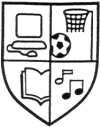 A signed confirmation of this safeguarding guidance is required for:All parents, visitors and volunteers to Manland Primary School are expected to read and agree to the following safeguarding guidance. Before you can volunteer at Manland, you will need to sign this form to confirm you have read and understood this guidance:Manland Primary School welcomes the participation of parents, carers and other volunteers in a range of activities which may contribute directly or indirectly to the learning, development and wellbeing of our pupils.We value the time that volunteers give and their willingness to assist us in providing additional opportunities for pupils. We will seek to provide any necessary guidance or support which may assist this voluntary contribution.As a school, we also have a responsibility to ensure that our volunteers are aware of certain obligations placed upon them through undertaking activities within the school environment. This is necessary for the school to secure the safety and welfare of pupils and to meet safeguarding requirements.Volunteers must adhere to school policies and procedures at all times and must follow any instructions provided by the appropriate member(s) of staff.All volunteers at Manland Primary school must have read the following information and provided confirmation of this to the school office, by ticking the boxes below, signing the form and passing it to the school office:Volunteers will be supervised by a member of staff in regulated activity.  They will be working in a setting where there is always a paid member of staff present.Volunteers without a DBS will never be left unsupervised with a child, will not take children to the toilet or be left in charge of a small group of children on an outing, away from paid staff member supervision.Volunteers who take part in swimming lesson trips must not enter the pupil changing rooms or assist children to get dressed.  Volunteers must not use mobile phones at any point, whilst volunteering with Manland Primary School, unless in an emergency.Volunteers must not make physical contact with a child.Volunteers must use staff toilets /adult toilets when volunteering.  At no point should a volunteer use a child’s toilet facility.Volunteers may be made aware of any medical conditions for children they are working with which may require immediate intervention.  The volunteer will inform a member of Manland staff immediately if a child requires first aid or medication.  Volunteers should not provide any first aid or medication to children, unless in an emergency. Volunteers must sign in and out of school and also wear a lanyard at all times whilst on site (blue for volunteers with no DBS, green for volunteers with a DBS).Volunteers must regard themselves as adult role models when undertaking school activities and ensure that their conduct is appropriate to the school setting.Volunteers have a right to expect respect and co-operation from any pupils that they may engage with. Any concerns about pupil behaviour, even involving the volunteer’s own child, should be referred to the relevant member(s) of staff.Volunteers must be mindful of confidentiality considerations and should not discuss or pass on information about individual pupils or internal school matters which they may receive or obtain while undertaking voluntary activities.Volunteers who undertake activities involving pupils on a frequent basis or intensive basis (e.g. overnight trips) are in regulated activity and will be required to apply for an enhanced Disclosure Barring Service (DBS) disclosure. The school is obliged to maintain a record of all adults who are subject to safeguarding checks. This record is kept on a confidential basis.Volunteers participating on an offsite visit, must complete an OV7B form and return it the school office (copy attached as Appendix 3).Volunteers who have agreed to transport pupils in a private vehicle during school hours must complete an OV7D (copy attached as Appendix 4) and provide the following evidence to the school office, prior to the offsite visit: Driving license, Car Insurance certificate, Car Registration Document and MOT certificate.Should a volunteer have any concerns whilst volunteering, they must follow Manland’s Child Protection Quick Reference guide.  Safeguarding concerns must only be shared with a member of the safeguarding team; Mrs Wicks, Mr Comer and Mrs Kemp.  If the DSL or Deputy DSLs are absent, please ask a member of the admin team to contact them via telephone for you.The Headteacher and Governing Body reserve the right to determine whether any volunteer should be refused permission to participate or to continue to participate in appropriate activities where this is felt to be justified.I confirm that I have read the above guidance and agree to adhere to all Manland’s safeguarding policies and guidance, including the Child Protection Quick Reference Guide for Volunteers and Visitors (Appendix 1):Name……………………………………………………………………………………………Signature………………………………………………………………………………………Date……………………………………………………………………………………………..Appendix 1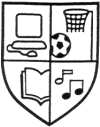 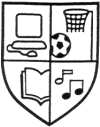 Appendix 2:   School Trip Volunteer Guide 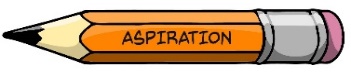 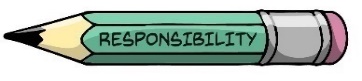 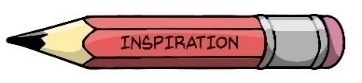 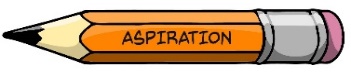 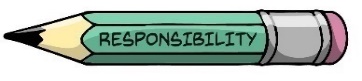 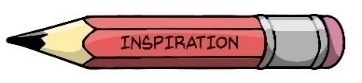 Thank you for offering to help on our exciting trip.  We appreciate parental involvement in the life of our school and hope that you and the children have a great day.  Here are some tips to ensure the trip runs smoothly and that everyone is kept safe:Before the trip:To attend the trip you must have read the “Child Protection Quick Reference Guide for Volunteers and Visitors” and read and signed the ‘Safeguarding guidance for volunteers Policy’.  Please ask the school office if you haven’t received one of these.If you have a DBS, you will need to share this with the school office beforehand. Confirm the date and time of your visit with the school. Make sure you know who to ask for when you arrive.Make sure you know how to recognise and respond to any concerns about a child’s safety or welfare.During the trip:Follow the school’s “Child Protection Quick Reference Guide for Volunteers and Visitors” and the ‘Safeguarding Guidance for Volunteers Policy’.You may be assigned a group of children alongside a member of staff, together with a list of their names. Please work with the staff to do regular headcounts to ensure your group is still together.On the coach journey, please ensure all children in your group are wearing seat belts and that they remain seated for the duration of the journey. Children may not be allowed to eat or drink on the coach. Members of staff have sick bags if required.When walking, encourage children to walk in pairs and promote important road safety messages.  If you are given a hi-vis jacket, please ensure you keep this on. When walking with children on the pavement, please walk on the side nearest the road, with children further away from the road.  You may be directed to help pupils cross the road, please listen carefully to what you are asked to do by the lead adult. You are unable to use your mobile phone in sight of the pupils, unless in the event of an emergency. If you need to use your phone, please let a member of staff know so they can remain with your group while you use your   phone elsewhere.You are not permitted to take photos of any children on a personal device.Members of staff are responsible for all first aid, please let one of them know if this is required.If you have any concerns about anything a child says or does on the trip, please let a member of staff know as soon as possible. Please maintain confidentiality, only discussing issues with a member of staff.  If this is a safeguarding concern, please refer to the Child Protection Quick Reference guide provided and action accordingly. If a child needs the toilet, please let a member of staff know.Above all, if you are unsure of anything at all, please talk to a member of staff. We will be pleased to answer any of your questions and address any concerns.  Appendix 3 To be completed by visit leader/organiserThe information on this form should be retained by the establishment’s emergency contact.This form or a copy may be taken by the visit leader on visits outside the .Appendix 4Hertfordshire Children’s Services and the establishment reserve the right at any time to request copies of any relevant documentation i.e. Driving Licence, Insurance Certificate, Registration Document and MOT Certificate. Last Review by SchoolFebruary 2023Next Review by SchoolFebruary 2024Volunteering activityFrequency of confirmationParent/Carer swimming helperOn an annual basisParent/Carer trip helperEach tripParent/Carer transporting a child to a school event in school hours On an annual basisHSA helpers who run events in schoolFor regular helpers (those in school more than 3 times a month, once a week or overnight) – on an annual basisFor irregular helpers - AnnuallyPlease tickKeeping Children Safe in Education 2022https://www.gov.uk/government/publications/keeping-children-safe-in-education--2Manland’s Child Protection policyhttps://manland.herts.sch.uk/safeguarding/policy/Details of Manland’s safeguarding teamhttps://manland.herts.sch.uk/safeguarding/our-safeguarding-team/Manland’s Child Protection Quick reference guide for Volunteers and Visitors Attached as Appendix 1Guidance for Safer Working Practices https://www.saferrecruitmentconsortium.org/School Trip Volunteer guide Attached as Appendix 2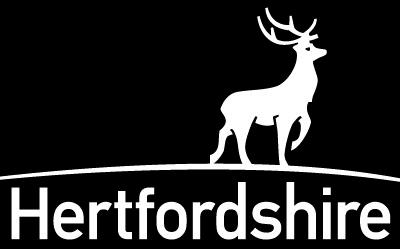 FORM OV 7B    (CSF4259)		SELF-CONSENT FORM FOR ADULTS(or young people living independently)Establishment:  Visit:Visit Leader:Date of Visit:From:    From:    To:    To:    To:    Is a photograph of participant required:Is a photograph of participant required:Is a photograph of participant required:Yes  /  NoYes  /  NoYes  /  NoTo be completed by participant.To be completed by participant.To be completed by participant.To be completed by participant.To be completed by participant.To be completed by participant.Full name:                                                                           Date of Birth:                                                                                             Passport Number (where required)    Full name:                                                                           Date of Birth:                                                                                             Passport Number (where required)    Full name:                                                                           Date of Birth:                                                                                             Passport Number (where required)    Full name:                                                                           Date of Birth:                                                                                             Passport Number (where required)    Full name:                                                                           Date of Birth:                                                                                             Passport Number (where required)    Full name:                                                                           Date of Birth:                                                                                             Passport Number (where required)    Full name:                                                                           Date of Birth:                                                                                             Passport Number (where required)    Do you:Do you:Do you:Do you:Do you:Do you:Do you:Have a medical condition requiring medical treatment or medication?Have a medical condition requiring medical treatment or medication?Have a medical condition requiring medical treatment or medication?Have a medical condition requiring medical treatment or medication?Y/NY/NY/NHave an allergy to certain medications?Have an allergy to certain medications?Have an allergy to certain medications?Have an allergy to certain medications?Y/NY/NY/NPlease give details of medical condition/treatments or allergies to medications below:Please give details of medical condition/treatments or allergies to medications below:Please give details of medical condition/treatments or allergies to medications below:Please give details of medical condition/treatments or allergies to medications below:Please give details of medical condition/treatments or allergies to medications below:Please give details of medical condition/treatments or allergies to medications below:Please give details of medical condition/treatments or allergies to medications below:Have you been in contact with any contagious or infectious diseases or suffered from anything in the last four weeks that may become contagious or infectious?Have you been in contact with any contagious or infectious diseases or suffered from anything in the last four weeks that may become contagious or infectious?Have you been in contact with any contagious or infectious diseases or suffered from anything in the last four weeks that may become contagious or infectious?Have you been in contact with any contagious or infectious diseases or suffered from anything in the last four weeks that may become contagious or infectious?Y/NY/NY/NIf yes, give details:If yes, give details:If yes, give details:If yes, give details:If yes, give details:If yes, give details:If yes, give details:Have you supplied details of your Inoculations record with this form?Have you supplied details of your Inoculations record with this form?Have you supplied details of your Inoculations record with this form?Have you supplied details of your Inoculations record with this form?Have you supplied details of your Inoculations record with this form?Y/NY/NDo you have any special dietary requirements?If yes, give details:Do you have any special dietary requirements?If yes, give details:Do you have any special dietary requirements?If yes, give details:Do you have any special dietary requirements?If yes, give details:Y/NY/NY/NI wish to draw the following to the group leaders attention (e.g. allergies, phobias, recent operations and treatments, conditions which may affect fitness to participate in certain activities):I wish to draw the following to the group leaders attention (e.g. allergies, phobias, recent operations and treatments, conditions which may affect fitness to participate in certain activities):I wish to draw the following to the group leaders attention (e.g. allergies, phobias, recent operations and treatments, conditions which may affect fitness to participate in certain activities):I wish to draw the following to the group leaders attention (e.g. allergies, phobias, recent operations and treatments, conditions which may affect fitness to participate in certain activities):I wish to draw the following to the group leaders attention (e.g. allergies, phobias, recent operations and treatments, conditions which may affect fitness to participate in certain activities):I wish to draw the following to the group leaders attention (e.g. allergies, phobias, recent operations and treatments, conditions which may affect fitness to participate in certain activities):I wish to draw the following to the group leaders attention (e.g. allergies, phobias, recent operations and treatments, conditions which may affect fitness to participate in certain activities):SWIMMING ABILITY: (only applicable if water-based activities are planned. Are you water-confident / competent?)SWIMMING ABILITY: (only applicable if water-based activities are planned. Are you water-confident / competent?)SWIMMING ABILITY: (only applicable if water-based activities are planned. Are you water-confident / competent?)SWIMMING ABILITY: (only applicable if water-based activities are planned. Are you water-confident / competent?)SWIMMING ABILITY: (only applicable if water-based activities are planned. Are you water-confident / competent?)SWIMMING ABILITY: (only applicable if water-based activities are planned. Are you water-confident / competent?)SWIMMING ABILITY: (only applicable if water-based activities are planned. Are you water-confident / competent?)EMERGENCY CONTACT INFORMATIONEMERGENCY CONTACT INFORMATIONEMERGENCY CONTACT INFORMATIONEMERGENCY CONTACT INFORMATIONALTERNATIVEName:Name:Relationship:Relationship:Address:Address:Telephone Numbers: Day:Evening:Other:FAMILY DOCTOR DETAILSFAMILY DOCTOR DETAILSFAMILY DOCTOR DETAILSFAMILY DOCTOR DETAILSName:	Name:	Name:	Name:	Address:	Address:	Address:	Address:	Telephone Numbers: NHS Number (if known)  NHS Number (if known)  NHS Number (if known)  NHS Number (if known)  DECLARATION I have received and understood the details of the visit.I confirm that I am in good health and fit to participate in the activities described. I agree to receive medical treatment as considered necessary by the medical authorities present.I undertake to inform the visit organiser as soon as possible of any change in medical circumstances between the date signed and the commencement of the event.DECLARATION I have received and understood the details of the visit.I confirm that I am in good health and fit to participate in the activities described. I agree to receive medical treatment as considered necessary by the medical authorities present.I undertake to inform the visit organiser as soon as possible of any change in medical circumstances between the date signed and the commencement of the event.Signed:Date:   Name in Capitals:   Name in Capitals:   Address:								Postcode:	Address:								Postcode:	Telephone No:	Telephone No:	FORM OV 7D    (CSF4261)            VOLUNTEER DRIVERS FORMEstablishment:  Manland Primary SchoolTo: The Headteacher To: The Headteacher To: The Headteacher I confirm that:I am willing to use my own vehicle for transporting pupils on school visits. I have a valid full driving licence suitable for the type of vehicle.I have ______ Penalty Points on my licence (Please state number)I have a current valid insurance policy for the vehicle in which I intend to carry children / young people.I have checked with my insurers and have received confirmation of cover for this activity.  The vehicle is roadworthy in all respects and has / will have a current MOT certificate (if it is more than 3 years old)Each young person will have a recognised seat with seatbelt (and booster cushion where appropriate) and that the vehicle cannot carry more than 8 passengers.I agree to inform Manland Primary School immediately of any changes to the above information I understand that I am not covered under the above establishment’s Insurance for the use of my vehicle.Under the terms of the Data Protection Act 1998 we must inform you of the following:By signing this form you are giving your consent to the above-named establishment and/or Hertfordshire County Council to process the information on the form. The processing involved will only be for the purpose of monitoring health and safety in accordance with relevant legislation. This may involve sharing of information you provide with local regulatory bodies.I confirm that:I am willing to use my own vehicle for transporting pupils on school visits. I have a valid full driving licence suitable for the type of vehicle.I have ______ Penalty Points on my licence (Please state number)I have a current valid insurance policy for the vehicle in which I intend to carry children / young people.I have checked with my insurers and have received confirmation of cover for this activity.  The vehicle is roadworthy in all respects and has / will have a current MOT certificate (if it is more than 3 years old)Each young person will have a recognised seat with seatbelt (and booster cushion where appropriate) and that the vehicle cannot carry more than 8 passengers.I agree to inform Manland Primary School immediately of any changes to the above information I understand that I am not covered under the above establishment’s Insurance for the use of my vehicle.Under the terms of the Data Protection Act 1998 we must inform you of the following:By signing this form you are giving your consent to the above-named establishment and/or Hertfordshire County Council to process the information on the form. The processing involved will only be for the purpose of monitoring health and safety in accordance with relevant legislation. This may involve sharing of information you provide with local regulatory bodies.I confirm that:I am willing to use my own vehicle for transporting pupils on school visits. I have a valid full driving licence suitable for the type of vehicle.I have ______ Penalty Points on my licence (Please state number)I have a current valid insurance policy for the vehicle in which I intend to carry children / young people.I have checked with my insurers and have received confirmation of cover for this activity.  The vehicle is roadworthy in all respects and has / will have a current MOT certificate (if it is more than 3 years old)Each young person will have a recognised seat with seatbelt (and booster cushion where appropriate) and that the vehicle cannot carry more than 8 passengers.I agree to inform Manland Primary School immediately of any changes to the above information I understand that I am not covered under the above establishment’s Insurance for the use of my vehicle.Under the terms of the Data Protection Act 1998 we must inform you of the following:By signing this form you are giving your consent to the above-named establishment and/or Hertfordshire County Council to process the information on the form. The processing involved will only be for the purpose of monitoring health and safety in accordance with relevant legislation. This may involve sharing of information you provide with local regulatory bodies.I confirm that:I am willing to use my own vehicle for transporting pupils on school visits. I have a valid full driving licence suitable for the type of vehicle.I have ______ Penalty Points on my licence (Please state number)I have a current valid insurance policy for the vehicle in which I intend to carry children / young people.I have checked with my insurers and have received confirmation of cover for this activity.  The vehicle is roadworthy in all respects and has / will have a current MOT certificate (if it is more than 3 years old)Each young person will have a recognised seat with seatbelt (and booster cushion where appropriate) and that the vehicle cannot carry more than 8 passengers.I agree to inform Manland Primary School immediately of any changes to the above information I understand that I am not covered under the above establishment’s Insurance for the use of my vehicle.Under the terms of the Data Protection Act 1998 we must inform you of the following:By signing this form you are giving your consent to the above-named establishment and/or Hertfordshire County Council to process the information on the form. The processing involved will only be for the purpose of monitoring health and safety in accordance with relevant legislation. This may involve sharing of information you provide with local regulatory bodies.I confirm that:I am willing to use my own vehicle for transporting pupils on school visits. I have a valid full driving licence suitable for the type of vehicle.I have ______ Penalty Points on my licence (Please state number)I have a current valid insurance policy for the vehicle in which I intend to carry children / young people.I have checked with my insurers and have received confirmation of cover for this activity.  The vehicle is roadworthy in all respects and has / will have a current MOT certificate (if it is more than 3 years old)Each young person will have a recognised seat with seatbelt (and booster cushion where appropriate) and that the vehicle cannot carry more than 8 passengers.I agree to inform Manland Primary School immediately of any changes to the above information I understand that I am not covered under the above establishment’s Insurance for the use of my vehicle.Under the terms of the Data Protection Act 1998 we must inform you of the following:By signing this form you are giving your consent to the above-named establishment and/or Hertfordshire County Council to process the information on the form. The processing involved will only be for the purpose of monitoring health and safety in accordance with relevant legislation. This may involve sharing of information you provide with local regulatory bodies.Signed:Name: (print)Signed:Name: (print)Date: Signed:Name: (print)Signed:Name: (print)Address:Address:Registration Plate:Registration Plate:___  ___  ___  ___  ___ ___ ______  ___  ___  ___  ___ ___ ______  ___  ___  ___  ___ ___ ___Please provide the following to the school office:Please provide the following to the school office:Please provide the following to the school office:Please provide the following to the school office:DateDriving LicenceCar Insurance CertificateCar Registration Document – V5CMOT CertificateDriving LicenceCar Insurance CertificateCar Registration Document – V5CMOT CertificateDriving LicenceCar Insurance CertificateCar Registration Document – V5CMOT CertificateDriving LicenceCar Insurance CertificateCar Registration Document – V5CMOT Certificate